Publicado en Barcelona el 12/12/2018 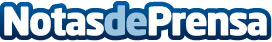 IMC Toys presenta a las muñecas Cyborg Rocks, las cantantes del futuroLa youtuber Elashow ha amadrinado la puesta de largo de las cinco cantantes interactivas. Son el juguete estrella de estas Navidades y llegan para arrasar con su músicaDatos de contacto:Agencia de comunicación PR934342050Nota de prensa publicada en: https://www.notasdeprensa.es/imc-toys-presenta-a-las-munecas-cyborg-rocks Categorias: Nacional Juegos Consumo Ocio para niños http://www.notasdeprensa.es